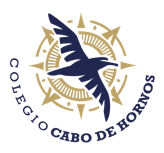 Ficha de Postulación Educación Parvularia Colegio Cabo de HornosInformación del PostulanteSe ruega completar todos los datos en el computador o con letra imprentaInformación del PadreInformación de la MadreLa persona que se haga responsable de los siguientes ítems, debe ser la misma que firme el “Contrato de prestación de Servicios” al matricular al alumno:Si el apoderado Académico o Financiero es otro, especifique:Información de la familia:El colegio imparte la asignatura de religión Católica. Si ustedes practican otro Credo, especifíquelo:Otros datosAntecedentes de salud:Embarazo (semanas de gestación):     	Patologías del embarazo (indicar si hay algo importante que destacar):	 	Desarrollo del Lenguaje:Lenguaje Expresivo:El niño se comunica a través de:Observaciones: (describa brevemente cómo habla su hijo. Dé algunos ejemplos)Lenguaje Comprensivo:	SI	NOEspecifique: (diagnóstico-tratamiento-especialista tratante):Desarrollo Psicomotor¿A qué edad se sentó?:   	¿A qué edad se paró y se sostuvo en pie solo? :    	¿A qué edad caminó?:  	¿Cómo fue su marcha?:  	 Predominio lateral: (mano-ojo-pierna):    	 ¿Tiene algún trastorno psicomotor?Especifique: (diagnóstico-tratamiento-especialista tratante)AutonomíaControl de esfínteres:Diurno (edad): 		Nocturno (edad):   	¿Come solo? ¿Desde cuándo?:Estado de Salud¿Ha tenido problemas de alimentación?	SI 		NO	 Especifique cuál y cuándo:¿Qué enfermedad importante ha tenido? (mencione)¿Es alérgico?	SI	NO  	Especifique a qué y su tratamiento:d .¿Ha tenido alteraciones del sueño?	SI		NO  	 Especifique cuál y cuándo:¿Su sensibilidad y percepción auditiva parecen normales? SI	NO	 Especifique: (describa si su respuesta es negativa)e.	¿Ha tenido problemas a la vista?  SI 		NO	 Especifique cuál y tratamiento:¿Ha sufrido convulsiones con o sin fiebre?   SI 		NO  	Especifique (describa):Frente a los medicamentos, ¿ha reaccionado en forma especial?	SI	NOEspecifique (describa):Comente si hay otros aspectos relevantes del estado actual de salud del postulante:¿Tiene seguro de salud?	SI	NOEspecifique dónde:   	Grupo Sanguíneo: RHVacunas al día:	SI	NOAPOYO EXTERNO QUE RECIBE EL POSTULANTE: (ADJUNTAR COPIA DE INFORME MÉDICO TRATANTE EN CASO QUE CORRESPONDA)Especifique medicamentos que esté tomando regularmente el postulante:NOTA: Es requisito adjuntar a esta ficha los siguientes documentos:Certificado de Nacimiento ( de carga familiar)Informe escolar del año anteriorCertificado de deuda del establecimiento educacional de procedenciaInforme educacional del año anteriorInforme de los especialistas externos que atienden o hayan atendido al postulante (en caso de ser necesario)02 fotografías tamaño carnetTodos los antecedentes e informes deben ser adjuntados antes de la fecha del examen de admisión del postulanteDeclaro que la información detallada es verdadera Nombre y Firma Apoderado AcadémicApellido PaternoApellido MaternoNombresFecha de nacimientoC.I. / PasaporteTeléfono casaDirecciónDirecciónCondominio o Sector de residencia:NacionalidadColegio de procedenciaColegio de procedenciaApellido PaternoApellido MaternoNombresFecha de nacimientoC.I. / PasaporteNacionalidadInstitución donde trabajaProfesión u OficioTeléfonoE-mail personalE-mail personalTeléfono Celular/OficinaApellido PaternoApellido MaternoNombresFecha de nacimientoC.I / PasaporteNacionalidadInstitución donde trabajaProfesión u OficioTeléfonoE-mail personalE-mail personalTeléfono Celular/OficinaResponsable EconómicoResponsable AcadémicoMadre ( ) Padre ( ) Otro ( )Madre ( ) Padre ( ) Otro ( )Apellido PaternoApellido MaternoNombresFecha de nacimientoRUTNacionalidadInstitución donde trabajaProfesión u oficioCargo o puestoE-mail personalE-mail personalTeléfono celular/ oficinaIdentificar hermanos(as) indicando: nombre, edad y colegio/universidad (si corresponde)Identificar hermanos(as) indicando: nombre, edad y colegio/universidad (si corresponde)Identificar hermanos(as) indicando: nombre, edad y colegio/universidad (si corresponde)NombreFecha de nacimientoColegio/UniversidadEspecifique con quién vive el alumno:Motivo por el que postula al colegio Cabo de Hornos:GestosJergasPalabrasFrases de 2 palabrasSílabaOraciones simples¿Comprende el lenguaje oral?¿Comprende el lenguaje oral sólo cuando se acompaña de gestos?¿Responde a su nombre?¿Comprende órdenes verbales comunes? (ejemplo: “Pásame la cuchara”)¿Comprende preguntas o afirmaciones verbales comunes?¿Tiene algún trastorno del lenguaje?SINOPSICOLÓGICOFONOAUDIOLÓGICONEUROLÓGICOTERAPEUTA OCUPACIONALPSIQUIÁTRICOOTROS: especificarPSICOPEDAGÓGICO